FICHE D'INSCRIPTIONSAISON 2014-2015Nom : …...................................................		Prénom : ….........................................................Date de naissance : …........../............../...................Adresse : …......................................................................................................................................../...Code postal : ….............................................		Ville : …..................................................Téléphone domicile : …...........................................		Portable : ….............................................Personne à contacter en cas d'urgence : …..........................................	Tél : …..............................Adresse mail : …........................................................... @ ….....................................................Autorisation parentale pour publication d'images (pour les mineurs)- pour prendre des photos de leur enfant dans le cadre du ski-club :    	oui / non  - pour diffuser ces photos sur différents supports  (brochure,site internet du club, articles de journaux…) :    				oui / nonInformations médicales Certificat médical du    ….....…/……..../2014Nom du médecin traitant : …................................................. Tél : …...................................................Allergies : ….....................................		Contre-indications : …....................................................Autorisation parentaleJe soussigné (e) ................................……..autorise les responsables du Club à faire soigner mon enfant  ….............................……et à faire pratiquer toutes interventions d'urgence qu'ils jugeraient utiles suivant les prescriptions du médecin traitant ou des services d'urgences, ceci pendant les entraînements, lors des compétitions ou des déplacements. Je m'engage s'il y a lieu, à rembourser le montant des frais médicaux engagés par le club pour mon enfant. Rappel : la responsabilité du Club n'est engagée que durant les heures d'entraînement.							Signature : …..................................................Foyer d'origine			Praz de Lys                              Sommand       Type de licence	Dir.     	    dir/comp         compétition          Loisir         Pré-club          ESF Règlement (location des tenues et inscription)- Combinaison haut et bas (15 €)		- Surchaud haut taille 130 à 150 (10 €)- Surchaud haut taille 160 et + (20 €)- Surchaud bas (15 €)Montant chèque de location tenue	……..…………….. Montant chèque de caution : ...................Montant de l’inscription .……............. € 		Chèque 		Espèce                                                                     (N° de chèque……………………...…………)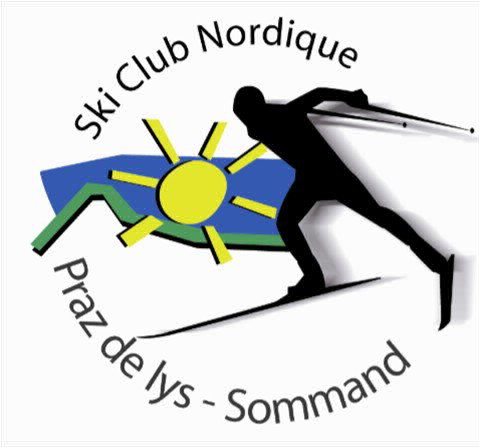 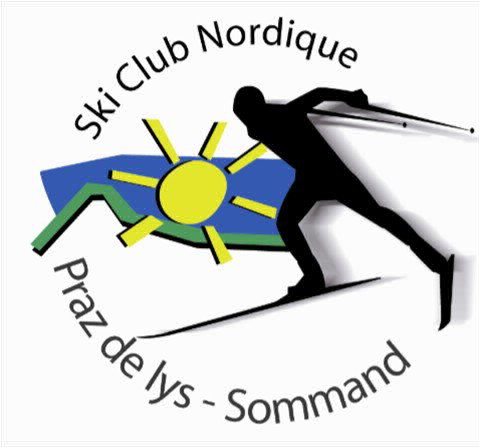 